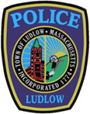 LUDLOW POLICE ARREST LOGTo: Turley Publications Wednesday, July 10, 2019The following were reportable custodial arrests from May 19th through July 6, 2019. Those arrested will appear at future dates in Palmer District Court and are innocent until proven guilty.  5/20 12:38 am, Steven I. Hodgen, 26, of Belchertown, was arrested on Center St. for OUI-Liquor, Possess Open Container of Alcohol in MV.9:16 pm, Kevin Dufault, 26, of Springfield, was arrested on McKinley Ave. for Assault & Battery Dangerous Weapon, A&B (2 counts).9:18 pm, Katherine V. Smola, 25, of Shutesbury, was arrested on Center St. for Disturbing the Peace, Disorderly Conduct, A&B on a Police Officer (2 counts), and Resisting Arrest.9:18 pm, Donald F. Roberts Jr., 33, of Shutesbury, was arrested on Center St. for Disturbing the Peace, Disorderly Conduct, A&B on a Police Officer (1 count), Resisting Arrest, and Attempting to Disarm a Police Officer.5/207:43 pm, Karyna L. Machado, 32, of Ludlow, was arrested on Stivens Ter. for Operating a MV in Violation of License Restriction (Interlock Device), Marked Lanes Violation, & Fail to Signal.5/228:20 pm, Dustin TM Martin, 21, of Ludlow, was arrested on Fuller St. for OUI-Liquor, Negligent Operation of a MV, Speed Greater Than Reasonable, & a Number Plate Violation. 5/238:45 pm, Jason D. Lucas, 31, Boca Raton, FL, was arrested on Green St. for OUI-Liquor, & Reckless Operation of a MV.5/246:32 am, Kaylie Giberson, 24, of Ludlow, was arrested on Brookfield St. for a Warrant.9:20 pm, Mark A. Ogorzalek, 54, of Ludlow, was arrested on West Ave. for OUI-Liquor (2nd Offense), Marked Lanes Violation, & Negligent Operation of a MV.5/269:52 am, Vanessa M. Laboy, 20, of Ludlow, was arrested on Lockland Ave. for a Warrant.3:50 pm, Jesse Leblanc, 38, Ludlow, was arrested on East St. for a Warrant.5/307:02 am, Alexander Nunez, 29, of Ludlow, was arrested on East St. for a Warrant.10:16 am, Antonio Paulo, 64, homeless, was arrested on Stebbins St. for a Warrant.4:00 pm, Jeffrey J. Santos, 50, of Palmer, was arrested on Center St. for Operating a MV with License Suspended (Subsequent Offense), & Fail to Yield at Intersection.6:00 pm, Laura J. Galloway, 41, of Ludlow, was arrested on Winsor St. for Operating a MV with License Suspended for OUI.10:02 pm, Robert D. Corliss, 43, of Ludlow, was arrested off Miller St. for a Warrant & Malicious Destruction of Property Less Than $1200.6/24:59 am, Donna M. Goodrow, 37, of Chicopee, was arrested after a traffic accident for OUI-Liquor.6/311:02 pm, Ryan N. Archible, 40, of Belchertown, was arrested for Drug Possession Class A (Heroin), Drug Possession Class E (Prescription Drugs), Operating a MV with Revoked Registration, & Operating an Uninsured MV. 6/57:18 pm, Islander Yoniel Dejesus, 21, of Springfield, was arrested on Sewall St. for a Warrant, & Unlicensed Operation of a MV.6/81:24 am, Paige Kelleher, 25, of West Springfield, was arrested on West St. for OUI-Liquor, Negligent Operation of a MV, Marked Lanes Violation, & Speeding.11:44 am, Andrew Mark Blake, 34, of Ludlow, was arrested on Cady St. for a Warrant.4:37 pm, Kaylie Giberson, 24, of Ludlow, was arrested on Brookfield St. for a Warrant.6/112:00 am, Samuel Adin Horst, 29, Strasburg, PA, was arrested on Center St. for Unlicensed Operation of a MV, Marked Lanes Violation, & Fail to Signal.3:48 am, Luis J. Cabrera-Declet, 33, of Chicopee, was arrested on Miller St. for OUI-Liquor, Negligent Operation of a MV.6/146:00 am, Stuart P. Zebrowski, 61, of West Springfield, was arrested on Chapin St. for a Warrant.6/152:52 am, Jennifer Marion Tao, 31, of Springfield, was arrested on Center St. for OUI-Liquor, & Negligent Operation of a MV.6/167:00 pm, Keith Geoffrion, 45, of Youngsville, NC, was arrested on Miller St. for a Warrant.6/171:46 am, Jane Rodrigues, 56, of Ludlow, was arrested on Miller St. for OUI-Liquor (3rd Offense), & Negligent Operation of MV.11:49 pm, Brian Raymond Goodreau, 25, of Wilbraham, was arrested at the police station for Larceny from a Building, Conspiracy, False Crime Reporting, & Accessory After the Fact.11:56 pm, Paul A. Cunningham, 50, of Springfield, was arrested in Springfield for Conspiracy, Larceny from a Building, Accessory Before the Fact, & Accessory After the Fact.6/2612:20 pm, Joyce E. Gauthier, 50, of Ludlow, was arrested off of Miller St. for 3 Warrants & Drug Possession Class B (Cocaine).6/2912:19 pm, Jacob F. Carey, 25, of Montague, was arrested on East St. for Drug Possession Class A (Subsequent Offense)(Heroin), Drug Possession Class C (Subsequent Offense)(Diazepam), & Drug Possession Class E (Prescription Drugs).11:30 pm, Marcos Lopez, 41, of Westfield, was arrested on Fuller St. for OUI-Liquor, Negligent Operation of a MV, & Unlicensed Operation.6/307:00 pm, Sarah E. Fournier, 43, of Belchertown, was arrested on Center St. for OUI-Drugs, OUI-Liquor, Drug Possession Class E (Suboxone).7/44:12 am, Timothy M. Beyer, 37, of Ludlow, was arrested on Crest St. for Breaking & Entering Nighttime for a Felony, & Sell/Deliver Liquor to a Person Under 21.7/53:18 am, Alexander J. Kelly, 24, of Ludlow, was arrested on Center St. for OUI-Liquor, Negligent Operation of a MV, & a Marked Lanes Violation.6:25 pm, Jeffrey G. Kowalski, 57, of Ludlow, was arrested on Harding St. for a Warrant.The Ludlow Police Department Lieutenant Daniel J. ValadasLudlow Police Department612 Chapin St. Ludlow, MA 01056(413)583-8305Fax: (413)583-8283	dvaladas@ludlowpolice.com